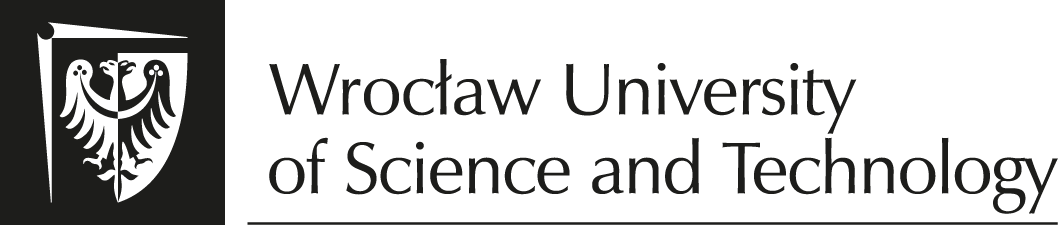 Faculty of Mechanical and Power EngineeringField of study: Power EngineeringSpecialty: Computer Aided Mechanical and Power EngineeringMASTER THESISTitle of thesisName and surname of studentSupervisorTitle/degree/ name and surnameWrocław 2023